Sat 1= PERPOdredi na kojoj strani ima više. Tu stranu oboji. Tamo gdje ima jednako s obje strane stavi znak za jednako (=).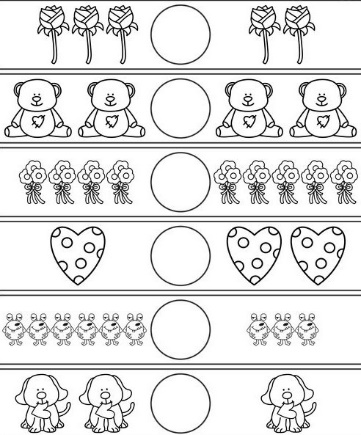 Sat 2 = Hrvatski jezikZamoli starijeg člana obitelji da ti pročita pjesmicu „Volim Sanju“ pa odgovori na pitanja.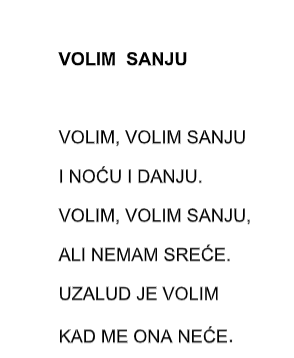 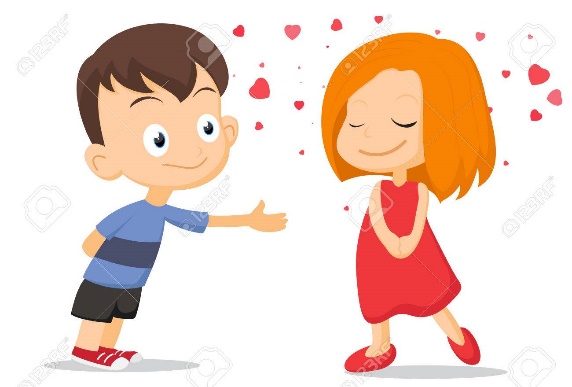 1. Kako se zove djevojka koju dječak voli?2. Voli li Sanja dječaka?Sat 3=Tjelesna i zdravstvena kulturaPostavi prepreke koje ćeš preskočiti. Skokove ponovi 10 puta.Sat 4= MatematikaOboji stranu na kojoj ima više sličica. Tamo gdje ih ima jednak broj s jedne i druge strane stavi znak za jednako (=).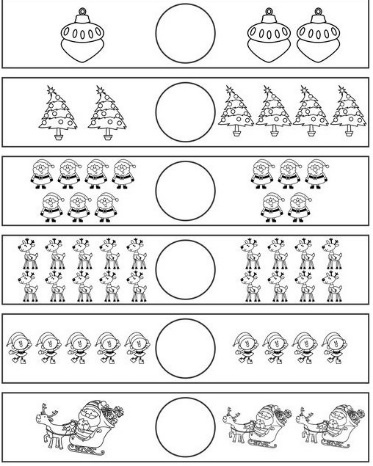 Sat 5= INAPrstićima na stablo dodaj snijeg koristeći bijelu temperu.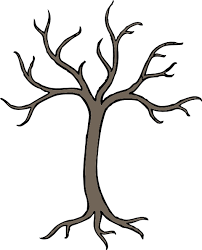 